Department of Languages, Literatures & LinguisticsAP/SP 3000 – Advanced Spanish GrammarCourse Description  This six-credit course covers extensively the fundamentals of Spanish grammar and emphasizes listening, speaking, reading and writing through written exercises, essays, conversations, presentations and active participation. Students’ command of the target language is strengthened through the analysis, discussion and formal and informal written responses to selected readings and short movies. Course Format and Organization  The section designated with the code “LECT” consist of a bi-weekly in-person lecture.  The section designated with the code “ONLN” consist of synchronous classes held once a week. Classes are offered online/remotely via Zoom. All information, including the link to Zoom, is uploaded onto this E-class platform.Language of Instruction Spanish Pre-requisites/Exclusions AP/SP2000Course Evaluation Required Course Materials  Online Text and Supersite Access for 1 year:Repase y Escriba 8e SSPlus(v)(12 M) 		ISBN 9781543389395****If preferred, looseleaf text and supersite (online) are also available at the York University Bookstore ****For more information, please contact us: https://www.yorku.ca/laps/dlll/about/our-staff/ 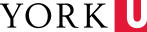 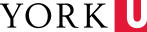 May be adapted depending on the year and instructor. Page 2 of 2 	 	 Assessment Weight % Quizzes (4 x 2.5%) 10% Mid Term 10% Term Test 15% Class Assignments Homework (10%)VHL Quizzes (10%)20%Essays (3 x 5%)15%Oral Presentation10%Active Participation10%Forums 10%